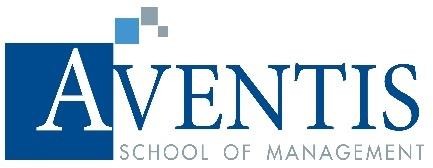 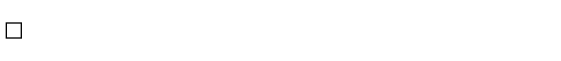 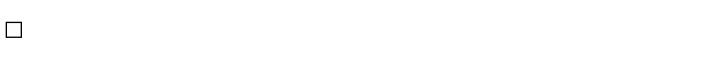 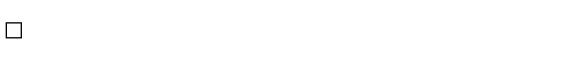 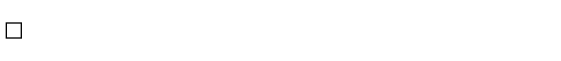 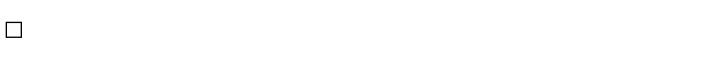 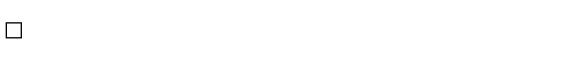 Please read the following instructions and notes carefully before submitting the deferment request form:Please submit the completed form with the supporting documents and deferment application fee of $214.00 to the School at 100 Orchard Road #04-100 Concorde Hotel Singapore 238840 or via email at studentservices@aventisglobal.edu.sg at least 14 days prior to module/course commencement. Request submitted after commencement of course will not be entertained.Should the student choose to defer after the commencement of the module/course, approval of deferment is subjected to the School/University.The review process will not take more than four (4) weeksThe outcome will be notified via email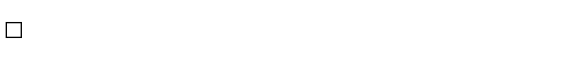 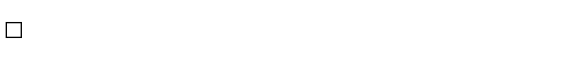 SECTION A : DEFERMENT DETAILSSECTION A : DEFERMENT DETAILSSECTION A : DEFERMENT DETAILSName of StudentName of StudentNRIC/FIN/Passport No.Student ID (If any)Student ID (If any)Date of Birth(DD/MM/YYYY)EmailEmailMobile PhoneMailing AddressMailing AddressMailing AddressAwarding Institution (Please circle where appropriate)Kingston University / University of Derby / University of Roehampton / California State University / Aventis School of ManagementAwarding Institution (Please circle where appropriate)Kingston University / University of Derby / University of Roehampton / California State University / Aventis School of ManagementAwarding Institution (Please circle where appropriate)Kingston University / University of Derby / University of Roehampton / California State University / Aventis School of ManagementCourse Title / IntakeCourse Title / IntakeDate of Return to Study(DD/MM/YYYY)Reasons for Deferment (Please tick accordingly)Medical grounds (attach medical certificate) Reservist training (attach SAF - 100)Official Overseas Posting (attach company letter)Others (attach written letter of explanation and relevant supporting documents) :Reasons for Deferment (Please tick accordingly)Medical grounds (attach medical certificate) Reservist training (attach SAF - 100)Official Overseas Posting (attach company letter)Others (attach written letter of explanation and relevant supporting documents) :Reasons for Deferment (Please tick accordingly)Medical grounds (attach medical certificate) Reservist training (attach SAF - 100)Official Overseas Posting (attach company letter)Others (attach written letter of explanation and relevant supporting documents) :I understand the followingthat this request will be considered solely on the basis of the information above and the documents providedthat the result of this request is final,that the request is not automatically granted and it is my responsibility to follow up with the institution on the status if my request is granted.that the maximum deferment period is one year regardless of any reasons, and I understand that I will be withdrawn from the system if I do not return after one yearI hereby enclose the deferment application fees of $214.00 (inclusive of GST) and agree to accept that the decision of the deferment application as final.I agreed to bear all consequences resulting from this deferment.I understand the followingthat this request will be considered solely on the basis of the information above and the documents providedthat the result of this request is final,that the request is not automatically granted and it is my responsibility to follow up with the institution on the status if my request is granted.that the maximum deferment period is one year regardless of any reasons, and I understand that I will be withdrawn from the system if I do not return after one yearI hereby enclose the deferment application fees of $214.00 (inclusive of GST) and agree to accept that the decision of the deferment application as final.I agreed to bear all consequences resulting from this deferment.I understand the followingthat this request will be considered solely on the basis of the information above and the documents providedthat the result of this request is final,that the request is not automatically granted and it is my responsibility to follow up with the institution on the status if my request is granted.that the maximum deferment period is one year regardless of any reasons, and I understand that I will be withdrawn from the system if I do not return after one yearI hereby enclose the deferment application fees of $214.00 (inclusive of GST) and agree to accept that the decision of the deferment application as final.I agreed to bear all consequences resulting from this deferment.Signature of StudentDateDateSECTION B : FOR OFFICIAL USE ONLYSECTION B : FOR OFFICIAL USE ONLYRequest for deferment is:ApprovedNot ApprovedRemarks:Request for deferment is:ApprovedNot ApprovedRemarks:DateStudent Service Executive Name and SignatureDateSECTION C : APPEAL OF REJECTED DEFERMENT (IF APPLICABLE)SECTION C : APPEAL OF REJECTED DEFERMENT (IF APPLICABLE)Appeal request for deferment is: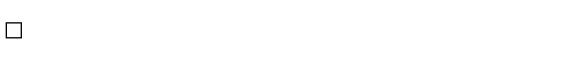 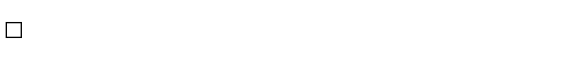 Approved Not ApprovedRemarks:Appeal request for deferment is:Approved Not ApprovedRemarks:Chairman of Academic Board’s Name and Signature	DateChairman of Academic Board’s Name and Signature	Date